湖州市吴兴区中小学升降式课桌椅采购项目（财政审批编号：吴兴财采确临[2022]6228号）（电子招投标）公开招标采购文件项目编号：HYHZ2022-80项目名称：湖州市吴兴区中小学升降式课桌椅采购项目采购单位：湖州市吴兴区教育局代理机构：浙江华耀建设咨询有限公司                      2022年6月23日目    录公开招标采购公告   -------------------------3招标需求   ---------------------------------8投标人须知   ------------------------------17一、总则    --------------------------------18二、招标文件    ----------------------------21三、投标文件的编制     ---------------------22四、开标   ---------------------------------27五、评标   ---------------------------------28六、定标   ---------------------------------30七、合同授予   -----------------------------31评标办法及评分标准 ------------------------32政府采购合同主要条款-----------------------36投标文件格式    ---------------------------41第一章  公开招标采购公告项目概况湖州市吴兴区中小学升降式课桌椅采购项目的潜在投标人应在浙江政府采购网（http://zfcg.czt.zj.gov.cn/) 获取招标文件，并于2022年7月13日9：00（北京时间）前递交投标文件。一、项目基本情况项目编号：HYHZ2022-80(吴兴财采确临[2022]6228号)项目名称：湖州市吴兴区中小学升降式课桌椅采购项目预算金额：1849.7250万元；最高限价：1664.04万元采购需求：吴兴区教育局所属40所中小学(校区）采购39620套升降式课桌椅（其中小学生升降式课桌椅：25020套、中学生升降式课桌椅：14600套）标项1：升降式课桌椅项目标项1预算：人民币460.35万元   最高限价：人民币429.66万元标项2：升降式课桌椅项目标项2     预算：人民币470.025 万元   最高限价：人民币426.09 万元标项3：升降式课桌椅项目标项3预算：人民币450.225 万元   最高限价：人民币405.72万元标项4：升降式课桌椅项目标项4预算：人民币469.125万元   最高限价：人民币402.57万元注：本项目分为4个标项，投标人可根据自身能力选择一个或多个标项参与投标，且可以同时参与多个标项的评审，但一个投标人只能中标一个标项；按标项1，标项2，标项3，标项4的顺序确定中标人，已中标的投标人仍然进入下一标项的评审，但不再确定为中标人。详见招标文件第二章采购需求合同履行期限：见招标文件第二章采购需求本项目（是）接受联合体投标。二、申请人的资格要求：1.满足《中华人民共和国政府采购法》第二十二条规定；且未被“信用中国”（www.creditchina.gov.cn）、中国政府采购网（www.ccgp.gov.cn）列入失信被执行人、重大税收违法案件当事人名单、政府采购严重违法失信行为记录名单。2.落实政府采购政策需满足的资格要求：本项目属于面向中小企业预留采购份额项目，预留份额通过采购合同的供应商将采购项目中的一定比例分包给一家或者多家中小企业进行，分包意向协议中预留给中小企业的金额应当不低于总金额的40%。接受分包合同的中小企业和分包企业之间不得存在直接控股、管理关系。提供明确以上事项的《分包意向协议》和《中小企业声明函》（监狱企业视同小型、微型企业，提供由省级以上监狱管理局、戒毒管理局(含新疆生产建设兵团)出具的属于监狱企业的证明文件；残疾人福利性单位视同小型、微型企业，提供《残疾人福利性单位声明函》）。如果供应商本身提供所有标的均由中小企业制造、承建或承接，视同符合本条资格条件，无需再进行分包。提供明确以上事项的《中小企业声明函》（监狱企业视同小型、微型企业，提供由省级以上监狱管理局、戒毒管理局(含新疆生产建设兵团)出具的属于监狱企业的证明文件；残疾人福利性单位视同小型、微型企业，提供《残疾人福利性单位声明函》）。3.本项目的特定资格要求：无；4.本项目接受联合体投标。三、获取招标文件：时间：2022年6月23日至2022年7月13日地点：本次招标文件实行网上获取，不接受供应商现场报名，供应商须登录浙江政府采购网（http://zfcg.czt.zj.gov.cn/）进入政采云系统“项目采购”模块“获取采购文件”菜单，进行网上获取招标文件（“政采云”注册账号、密码登录系统后获取招标文件）方式：本次招标文件实行网上获取，不接受供应商现场报名。售价：0四、提交投标文件截止时间、开标时间和地点：2022年7月13日9：00（北京时间）地点：湖州市吴兴区公共资源交易中心（湖州市吴兴区区府路1188号总部自由港E幢4楼）401开标室（通过“政府采购云平台（http://www.zcygov.cn）”实行在线投标及开标）。五、公告期限自本公告发布之日起5个工作日。六、其他补充事宜1、供应商认为采购文件使自己的权益受到损害的，可以自获取采购文件之日或者采购文件公告期限届满之日（公告期限届满后获取采购文件的，以公告期限届满之日为准）起7个工作日内，以书面形式向采购人和采购代理机构提出质疑。质疑供应商对采购人、采购代理机构的答复不满意或者采购人、采购代理机构未在规定的时间内做出答复的，可以在答复期满后十五个工作日内向同级政府采购监督管理部门投诉。质疑函范本、投诉书范本请到浙江政府采购网下载专区下载。2、根据《中华人民共和国财政部令第94号-政府采购质疑和投诉办法》规定，供应商在法定质疑期内须一次性提出针对同一采购程序环节的质疑。质疑供应商对采购人、采购代理机构的答复不满意或者采购人、采购代理机构未在规定的时间内做出答复的，可以在答复期满后十五个工作日内向同级政府采购监督管理部门投诉。3、潜在供应商已依法获取（依法获取指：供应商按本项目招标公告要求在政采云系统上获取并报名成功）其可质疑的招标文件，可以对该文件提出质疑。未按照规定方式依法获取招标文件的，不得对招标文件提起质疑投诉。4、答疑内容是招标文件的组成部分，并将在网上发布补充（答疑、澄清）文件，潜在供应商应自行关注网站公告，采购人不再一一通知，供应商因自身贻误行为导致投标失效的，责任自负。5、为有效破解当前中小微企业面临的“融资难、融资贵”困局，充分发挥好政府采购扶持小微企业发展的政策功能，本项目中标供应商可凭中标通知书等材料至“绿贷通平台”网页（https://lvdt.huzldt.com）或“政采贷”平台网页（www.zcygov.cn）申请相关融资产品。具体操作方式可在“绿贷通”或“政采贷”平台网站查询，也可向“绿贷通”或“政采贷”平台电话咨询（“绿贷通”联系电话：0572-2392590、“政采贷”联系电话：0572-2151055、18698580797）。6、根据《政府采购促进中小企业发展管理办法》，本项目是否专门面向中小企业采购：否。7、本项目公告发布网站：“浙江省政府采购网”(http://zfcg.czt.zj.gov.cn/)和吴兴区人民政府网http://www.wuxing.gov.cn/首页“吴兴区公共资源交易中心”专栏。8、投标事项：（1）本项目为电子招投标项目，实行网上招投标，应按照本招标文件及政采云平台的要求编制、加密，要求供应商通过政采云系统在线投标响应，投标截止时间前须完成电子投标文件的上传，供应商在使用系统进行投标的过程中遇到涉及平台使用的任何问题，可致电政采云平台技术支持热线咨询，联系方式：400-881-7190。（2）参与政府采购项目的注册供应商，需登录浙江政府采购云平台（http://www.zcygov.cn）进行网上报名，尚未注册的供应商应当先在浙江政府采购云平台上申请注册。（3）政府采购项目电子交易操作指南：https://service.zcygov.cn/#/knowledges/CW1EtGwBFdiHxlNd6I3m/6IMVAG0BFdiHxlNdQ8Na（4）为确保网上操作合法、有效和安全，供应商应当在投标截止时间前完成在“政府采购云平台”的身份认证，确保在电子投标过程中能够对相关数据电文进行加密和使用电子签章。使用“政采云电子交易客户端”需要提前申领CA数字证书（完成CA数字证书办理预计一周左右，建议各投标人自行把握时间），申领流程请自行前往“浙江政府采购网-下载专区-电子交易客户端-CA驱动和申领流程”进行查阅。办理流程详见http://zfcg.czt.zj.gov.cn/bidClientTemplate/2019-05-27/12945.html，并登录“浙江政府采购网”（http://zfcg.czt.zj.gov.cn/），进入“下载专区”下载“政采云电子交易客户端”，制作投标文件。（5）投标供应商应当在投标截止时间前，将生成的“电子加密投标文件”上传递交至“政府采购云平台”。投标截止时间以后上传递交的投标文件将被“政府采购云平台”拒收。（6）备份投标文件：根据“浙江省政府采购项目电子交易管理暂行办法”第二十条规定，本次招标允许供应商递交备份投标文件，仅提交备份投标文件的，投标无效。本项目不强制要求供应商提交备份投标文件，但由于未提交备份投标文件而造成项目开评标活动无法进行下去的，投标无效的，相关风险由供应商自行承担。备份投标文件:1份。以介质存储的数据电文形式的备份投标文件(BFBS格式)，按政采云平台项目采购-电子交易操作指南中上传的电子投标文件格式，以U盘形式存储提供)。U盘盘面上粘贴标签，标注单位名称，装入一个外包封袋中进行邮寄.邮寄时，总的外包封袋上可不注明单位名称，但应注明单位的联系人、联系电话及项目名称。邮寄地址为：浙江华耀建设咨询有限公司（湖州市静江公寓1单元1101室），联系人：张治中，联系电话：0572-2198738，拒绝到付。以收件人实际签收时间为准，逾期送达的将拒绝接收。（7）本项目开评标会议通过政采云电子交易系统在线完成，请潜在供应商代表自行准备联网的计算机设备、“政府采购云平台”CA数字证书。开评标会议开始后，应全程关注政采云电子交易系统的各类通知：在线询标等，及时澄清、响应，避免逾期无效等情况的发生。9.告知事项：为贯彻落实新型冠状病毒感染的肺炎疫情防控工作要求，按照《财政部办公厅关于疫情防控采购便利化的通知》（财办库〔2020〕23 号）、《浙江省财政厅关于做好新型冠状病毒感染的肺炎疫情防控期间政府采购管理工作的通知》（浙财采监[2020]1 号）、《浙江省政府采购中心关于新型冠状病毒感染的肺炎疫情防控期间开评标管理暂行办法》，按照“不见面、少接触”的原则，疫情防控期采购过程实行邮寄投标文件模式，供应商通过邮寄快递方式送达响应文件，采购公告发布之日至开启响应文件的时间延长，给供应商留足响应文件邮寄时间，采购人或代理机构做好响应文件签收记录并及时告知供应商；采购组织机构接收响应文件至现场开启响应文件全过程应接受监控；采购单位派出工作人员进行现场监督的同时，采购组织机构积极创造条件让供应商远程参与监督；评审中需要供应商对投标、响应文件作出澄清、说明或者补正的，评审小组可要求供应商在合理期限内（不少于半小时）通过电子邮件、传真等书面形式作出。十三、业务咨询：1.采购代理机构名称：浙江华耀建设咨询有限公司地址：浙江省湖州市静江公寓1单元1101室联系人：小张；联系电话：0572-2198738；传真：0572-2198739供应商质疑函接收人：何女士   联系电话：0572-2371910电子邮箱：huayaohz@163.com2.采购人名称：湖州市吴兴区教育局 地址：湖州市吴兴区吴兴大道1号联系人：屠老师               联系方式：0572-2289279  采购人质疑联系人：邬老师       采购人质疑联系电话：0572-2289279  3.同级政府采购监督管理部门名称：湖州市吴兴区财政局政府采购监管科地址：湖州市吴兴区吴兴大道1号联系人：沈先生；监督投诉电话：0572-2289702                                                       湖州市吴兴区教育局                                                    浙江华耀建设咨询有限公司                                                  2022年6月23日若对项目采购电子交易系统操作有疑问，可登录政采云（https://www.zcygov.cn/），点击右侧咨询小采，获取采小蜜智能服务管家帮助，或拨打政采云服务热线400-881-7190获取热线服务帮助。CA问题联系电话（人工）：汇信CA 400-888-4636；天谷CA 400-087-8198。第二章  招标需求一、采购项目名称：湖州市吴兴区教育局升降式课桌椅项目二、采购项目编号：HYHZ2022-80三、采购项目预算：1849.7250万元；最高限价：1707.51万元。四、采购项目实施地点：湖州市吴兴区教育局五、采购项目采购清单和技术参数：1.采购清单：吴兴区教育局所属40所中小学(校区）采购39620套升降式课桌椅（其中小学生升降式套课桌椅：25020套、中学生升降式套课桌椅：14600套）标项1：升降式课桌椅项目标项1预算：人民币460.35万元   最高限价：人民币429.66万元标项2：升降式课桌椅项目标项2     预算：人民币470.025万元   最高限价：人民币426.09万元标项3：升降式课桌椅项目标项3预算：人民币450.225 万元   最高限价：人民币405.72万元标项4：升降式课桌椅项目标项4预算：人民币469.125万元   最高限价：人民币402.57万元2. 技术参数注：1、分二批供货。第一次：2022年8月20日之前提供不少于各校总数量50%的货物，并完成安装调试及验收；第二次：2022年10月20日之前提供剩余数量的供货并完成安装调试及验收（具体时间以合同为准）。2、实际供货数量以采购人发出的订单为准。采购人提供的图片为参考式样和颜色，供应商提供所投产品的彩色图片。 3、中标人须根据采购单位的要求及时供货，具体数量按实调整。4、每个批次由采购人随机抽取课桌椅成品送第三方检测机构检测，若不合格则该批次全部更换。抽取时间和形式由采购人指定，中标人无条件服从。4、采购人根据实际情况可能将对供应商的供货进行环保检测，检测费用由中标人承担，如不合格免费更换产品。 5、全费用单价包含人工、制造、材料、设备、运输、装卸、安装、机械、售后服务、保险、规费、利润、税金、风险费及其他等一切费用。 二、其他要求 1、 交货前的采购人查验 采购人有权在产品制造期间到中标供应商的生产现场查验产品及其部件，有权查看试验结果，采购人也可指派员或代理履行这种工厂查验，但这并不免除中标供应商应按合同履行其义务的责任。 2、安装、调试 中标供应商须派有相当工作经验的技术人员进行安装、调试，并负责现场安装过程中产品保护。 3、验收、交付 货物安装完成后，中标供应商须负责对全部货物的保护和清洁工作，直至货物验收合格交付使用为止。 学校根据招标文件或合同进行验收，各标项均分两次验收，第一次供货完成，学校进行初验，初验完成后由区教育局组织相关人员随机抽取5所学校进行综合验收；第二次供货完成，学校进行初验，初验完成后由区教育局组织相关人员随机抽取5所学校进行综合验收。资金按供货批次支付。采购人与中标供应商双方按照招标货物的技术要求及规范对全部货物进行验收。货物验收前，中标供应商应事先准备好验收文件并获采购人的确认，如验收合格，双方代表人在验收文件上签字完成终交验收手续，正式交付使用。 如第一次验收未合格，中标供应商应找出原因进行更正，并应在第一次验收结束后 7 个工作日内进行再次验收，中标供应商应承担由此而产生的全部费用。如第二次验收仍不能符合合格条件，采购人可拒绝接受全部货物，中标供应商负责赔偿一切损失。 4、备品备件 中标供应商须对所供的货物提供足够的备件、附件和易损件，以满足货物正常使用的需要。中标供应商随货物所带的备品备件，其价格应包含在货物投标价内。中标供应商须保证在货物质保期后维修所需的备品备件价格不高于本次投标报价。六、商务要求注：▲1、本项目采购标的对应的中小企业划分标准（根据工信部联企业〔2011〕300 号确定）所属行业为工业。   ▲2.依据《政府采购促进中小企业发展管理办法》（财库【2020】46号）规定享受扶持政策获得政府采购合同的，小微企业不得将合同分包给大中型企业，中型企业不得将合同分包给大型企业。 第三章  投标人须知前附表一   总  则（一） 适用范围本招标文件适用于湖州市吴兴区教育局升降式课桌椅项目的招标、评标、定标、验收、合同履约、付款等（法律、法规另有规定的，从其规定）。（二）定义1.招标采购单位系指组织本次招标的代理机构和采购单位（湖州市吴兴区教育局）。2.“投标人”系指向招标方提交投标文件的单位或个人。3.“产品”系指供方按招标文件规定，须向采购人提供的一切设备、保险、税金、备品备件、工具、手册及其它有关技术资料和材料。4.“服务”系指招标文件规定投标人须承担的安装、调试、技术协助、校准、培训、技术指导以及其他类似的义务。5.“项目”系指投标人按招标文件规定向采购人提供的产品和服务。6.“书面形式”包括信函、传真、电报等。7.“▲”系指实质性要求条款。（三）招标方式本次招标采用公开招标方式进行。（四）投标委托投标人代表须携带有效身份证件。如投标人代表不是法定代表人，须有法定代表人出具的授权委托书及近1个月的社保证明复印件加盖公章（格式见第四部分）。（五）投标费用1.不论投标结果如何，投标人均应自行承担所有与投标有关的全部费用（招标文件有相反规定除外）。2.本项目招标代理服务费收取:标项1人民币玖仟柒佰贰拾贰元整（￥9722 .00），标项2人民币玖仟柒佰贰拾贰元整（￥9722 .00），标项3人民币玖仟柒佰贰拾贰元整（￥9722 .00），标项4人民币玖仟柒佰贰拾贰元整（￥9722 .00），由中标人全额支付。在中标通知书发出后当日内一次性结清。（六）联合体投标1.本项目接受联合体投标。2.由两个以上的投标人组成一个联合体以一个投标人身份共同投标时，应符合下列要求：1）投标人的投标文件及中标后签署的合同对联合体各方均具有法律约束力；2）联合体各方应签订共同投标协议，明确约定各方拟承担的工作和责任，并将该共同投标协议随投标文件一并提交采购人；3）联合体中标后，联合体各方应当共同与采购人签订合同，为履行合同向采购人承担连带责任；4）联合体的各方应共同推荐一名联合体主办人，由联合体各方各提交一份授权书，证明其主办人资格，该授权书作为投标文件的组成部分一并提交采购人；5）除非另有规定或说明，本须知中“投标人”一词亦指联合体各方。（七）转包与分包1.本项目不允许转包。2.本项目可以分包。（八）特别说明：▲1.提供相同品牌产品且通过资格审查、符合性审查的不同投标人参加本项目投标的，按一家投标人计算，评审后得分最高的同品牌投标人获得中标人推荐资格;评审得分相同的，由采购人或者采购人委托评标委员会确定报价最低的投标人获得中标人资格；当报价相同时，采取随机抽取方式确定，其他同品牌投标人不作为中标人。▲2.投标人投标所使用的资格、信誉、荣誉、业绩与企业认证必须为本法人所拥有。投标人投标所使用的采购项目实施人员必须为本法人员工（或必须为本法人或控股公司正式员工）。▲3.投标人应仔细阅读招标文件的所有内容，按照招标文件的要求提交投标文件，并对所提供的全部资料的真实性承担法律责任。▲4.投标人在投标活动中提供任何虚假材料,其投标无效，并报监管部门查处；中标后发现的,中标人须依照《中华人民共和国消费者权益保护法》第49条之规定双倍赔偿采购人，且民事赔偿并不免除违法投标人的行政与刑事责任。（九）质疑和投诉提出质疑的供应商应当是参与所质疑项目采购活动的供应商。潜在供应商已依法获取其可质疑的采购文件的，可以对该文件提出质疑。对采购文件提出质疑的，应当在获取采购文件或者采购文件公告期限届满之日起7个工作日内,以书面形式向采购人、采购代理机构提出质疑，并电话联系代理公司，由代理公司书面回复“已知悉”，否则代理公司有权不予认可该质疑。供应商在法定质疑期内一次性提出针对同一采购程序环节的质疑。1.供应商认为采购文件、采购过程、中标或者成交结果使自己的权益受到损害的，可以在知道或者应知其权益受到损害之日起7个工作日内，以书面形式向采购人、采购代理机构提出质疑。供应商对招标采购单位的质疑答复不满意或者招标采购单位未在规定时间内做出答复的，可以在答复期满后十五个工作日内向同级采购监管部门提起投诉。2.供应商提出质疑应当提交质疑函和必要的证明材料。质疑函应当包括下列内容：1）供应商的姓名或者名称、地址、邮编、联系人及联系电话；2）质疑项目的名称、编号；3）具体、明确的质疑事项和与质疑事项相关的请求；4）事实依据；5）必要的法律依据；6）提出质疑的日期。3.投诉人提起投诉应当符合下列条件：1）提起投诉前已依法进行质疑；2）投诉书内容符合本办法的规定；3）在投诉有效期限内提起投诉；4）同一投诉事项未经财政部门投诉处理；5）财政部规定的其他条件。4.投诉人投诉时,应当提交投诉书和必要的证明材料，并按照被投诉采购人、采购代理机构和与投诉事项有关的供应商数量提供投诉书的副本。投诉书应当包括下列内容：1）投诉人和被投诉人的姓名或者名称、通讯地址、邮编、联系人及联系电话；2）质疑和质疑答复情况说明及相关证明材料；3）具体、明确的投诉事项和与投诉事项相关的投诉请求；4）事实依据；5）法律依据；6）提起投诉的日期。质疑供应商对采购人、采购代理机构的答复不满意，或者采购人、采购代理机构未在规定时间内做出答复的，可以在答复期满后15个工作日内向本办法第六条规定的财政部门提起投诉。供应商可通过邮寄方式寄递政府采购投诉材料，邮寄地址为涉及政府采购项目采购人预算级次相应的财政部门。政府采购投诉材料中须写明邮箱地址、传真号码，财政部门审查受理、处理决定等相关文书可通过电子邮件、传真等形式送达 ，供应商明确表示需要邮寄的除外。5.质疑函须采用财政部发布的政府采购供应商质疑函范本（参考样式可从浙江政府采购网下载专区下载），否则采购代理机构有权要求质疑供应商改正后重新提出。二  招标文件（一）招标文件的构成。本招标文件由以下部份组成：1.招标公告2.招标需求3.投标人须知4.评标办法及标准5.合同主要条款6.投标文件格式7.本项目招标文件的澄清、答复、修改、补充的内容（二）投标人的风险投标人没有按照招标文件要求提供全部资料，或者投标人没有对招标文件在各方面作出实质性响应是投标人的风险，并可能导致其投标被拒绝。（三）招标文件的澄清与修改1.投标人应认真阅读本招标文件，发现其中有误或有不合理要求的，投标人必须在2022年7月5日17：00前以书面形式要求招标采购单位澄清。采购代理机构对已发出的招标文件进行必要澄清、答复、修改或补充的，应当在招标文件要求提交投标文件截止时间五日前，在财政部门指定的政府采购信息发布媒体上发布更正公告，并以书面形式通知所有招标文件收受人。2.采购代理机构必须以书面形式答复投标人要求澄清的问题，并将不包含问题来源的答复书面通知所有购买招标文件的投标人；除书面答复以外的其他澄清方式及澄清内容均无效。3.招标文件澄清、答复、修改、补充的内容为招标文件的组成部分。当招标文件与招标文件的答复、澄清、修改、补充通知就同一内容的表述不一致时，以最后发出的书面文件为准。4.招标文件的澄清、答复、修改或补充都应该通过本代理机构以法定形式发布，采购人非通过本机构，不得擅自澄清、答复、修改或补充招标文件。三、投标文件的编制（一）投标文件的组成投标文件由《资格文件》、《技术/资信/商务文件》、《投标报价》文件三部分组成。（电子投标文件中所盖公章均采用CA签章）。1.资格文件(如组成联合体投标的，需提供联合体各方资料)（1）投标声明书(格式见附件)；（2）投标人基本情况介绍；（3）法定代表人授权委托书(格式见附件)及授权代理人社保证明复印件（社保机构出具的由本单位或分公司为其缴纳的最近一个月的社保证明）；（如组成联合体投标的，联合体各方各提交一份联合体主办人授权书）；（4）近三个月依法缴纳税收和社保费的证明【税费凭证，或者依法缴纳税费或依法免缴税费的证明】（复印件各一份）；（5）有效的营业执照副本（复印件各一份）；（6）近二年度（2020,2021年）企业的财务状况报告或银行资信证明（复印件一份）；（7）提供自招标公告发布之日起至投标截止日内任意时间的“信用中国”网站（www.creditchina.gov.cn）、中国政府采购网（www.ccgp.gov.cn）投标人信用查询网页截图（以开标当日采购人或由采购代理机构核实的查询结果为准）。（8）符合政策要求的中小企业，相关企业（含联合体中的中小企业、签订分包意向协议的中小企业）需提供中小企业申明函(监狱企业视同小型、微型企业，提供由省级以上监狱管理局、戒毒管理局(含新疆生产建设兵团)出具的属于监狱企业的证明文件；残疾人福利性单位视同小型、微型企业，提供《残疾人福利性单位声明函》原件）；如大型企业投标，需提供联合体各方共同投标协议或分包意向协议（协议中合同金额的40%必须分包给中小微企业，格式自拟），如中小企业投标则无需提供。2. 技术文件（1）对本项目的总体理解；（2）确保供应货物质量的设施及措施；（3）保证交货期的施工组织方案和措施；（4）安装、调试、验收的方案和措施；（5）技术响应表；（6）项目实施人员一览表；（7）投标人对本项目的合理化建议和改进措施；（8）投标人需要说明的其他文件和说明（格式略）；资信文件：类似案例成功的业绩（投标人同类项目实施情况一览表、合同复印件）；其他特殊资质证书（如本地化服务能力等）；（11）权威认证证书（如有）；（12）投标人认为可以证明其能力或业绩的其他材料；商务文件（13）商务响应表（格式见附件）；（14）售后服务的内容和措施；（15）培训方案；（16）响应时间；（17）信用承诺书；（18）技术、商务、资信及其他分自评表。4.报价文件：（1）投标函（格式见附件）； （2）投标报价明细表（格式见附件）；（3）投标人针对报价需要说明的其他文件和说明（格式自拟）；（4）招标代理费承诺函；（5）开标一览表（格式见附件）。▲注：法定代表人授权委托书、投标声明书、投标函、开标一览表必须由法定代表人签名并加盖单位公章。（二）投标文件的语言及计量▲1投标文件以及投标方与招标方就有关投标事宜的所有来往函电，均应以中文汉语书写。除签名、盖章、专用名称等特殊情形外，以中文汉语以外的文字表述的投标文件视同未提供。▲2投标计量单位，招标文件已有明确规定的，使用招标文件规定的计量单位；招标文件没有规定的，应采用中华人民共和国法定计量单位（货币单位：人民币元），否则视同未响应。（三）投标报价▲1.投标报价应按招标文件中相关附表格式填写。投标人在填报投标项目报价明细表时必须按照采购需求货物清单内容逐项报价，不得随意更改序号、货物名称、单位、数量。否则作无效标处理。▲2.投标报价是履行合同的最终价格，应包括货款、标准附件、备品备件、专用工具、包装、运输、装卸、保险、税金、货到就位以及安装、调试、培训、保修等一切税金和费用。▲3.投标文件只允许有一个报价，有选择的或有条件的报价将不予接受。（四）投标文件的有效期▲1.自投标截止日起120天投标文件应保持有效。有效期不足的投标文件将被拒绝。2.在特殊情况下，招标人可与投标人协商延长投标书的有效期，这种要求和答复均以书面形式进行。3.投标人可拒绝接受延期要求。同意延长有效期的投标人不能修改投标文件。4.中标人的投标文件自开标之日起至合同履行完毕止均应保持有效。（五）投标文件的签署和份数本项目通过“政府采购云平台（www.zcygov.cn）”实行在线投标响应（电子投标）。供应商应通过“政采云电子交易客户端”，并按照本招标文件和“政府采购云平台”的要求编制并加密投标文件。1.投标供应商应当按照本章节 “投标文件组成”规定的内容及顺序在“政采云电子交易客户端”编制投标文件。其中《资格文件》和《技术/资信/商务文件》中不得出现本项目投标报价，如因投标人原因提前泄露投标报价，是投标人的责任。2.本文件《第六章  投标文件格式》中有提供格式的，投标供应商须参照格式进行编制（格式中要求提供相关证明材料的还需后附相关证明材料），并按格式要求在指定位置根据要求进行签章，否则视为未提供；本文件《第六章  投标文件格式》未提供格式的，请各投标单位自行拟定格式，并加盖单位公章并由法定代表人或其授权代表签署（签字或盖章），否则视为未提供。3.投标文件内容不完整、编排混乱导致投标文件被误读、漏读或者查找不到相关内容的，是投标供应商的责任。4.投标文件因字迹潦草或表达不清所引起的后果由投标供应商负责。	5.投标供应商没有按照本章节 “投标文件组成”要求提供全部资料，或者没有仔细阅读招标文件，或者没有对招标文件在各方面的要求作出实质性响应是投标供应商的风险，由此造成的一切后果由投标供应商自行承担。（六）投标文件的签署《投标文件》应由投标供应商法定代表人或其授权代表签字（或盖章），并加盖投标供应商公章。（七）投标文件的形式1.投标文件的形式：见《前附表》；2.“电子加密投标文件”：“电子加密投标文件”是指通过“政采云电子交易客户端”完成投标文件编制后生成并加密的数据电文形式的投标文件。3.“备份投标文件”：“备份投标文件”是指与“电子加密投标文件”同时生成的数据电文形式的电子文件（备份标书），其他方式编制的“备份投标文件”视为无效的“备份投标文件”。（八）投标文件的份数：见《前附表》。（九）投标文件的上传和递交：见《前附表》。（十）“电子加密投标文件”解密和异常情况处理：见《前附表》。（十一）投标文件的补充、修改或撤回1.供应商应当在投标截止时间前完成投标文件的上传、递交，并可以补充、修改或者撤回投标文件。补充或者修改投标文件的，应当先行撤回原文件，补充、修改后重新上传、递交。投标截止时间前未完成上传、递交的，视为撤回投标文件。投标截止时间后递交的投标文件，“政府采购云平台”将予以拒收。2.投标截止时间后，投标供应商不得撤回、修改投标文件。（十二）投标文件的备选方案投标供应商不得递交任何的投标备选（替代）方案，否则其投标文件将作无效标处理。与“电子加密投标文件”同时生成的“备份投标文件”不是投标备选（替代）方案。（十三）投标无效的情形实质上没有响应招标文件要求的投标将被视为无效投标。投标人不得通过修正或撤消不合要求的偏离或保留从而使其投标成为实质上响应的投标，但经评标委员会认定属于投标人疏忽、笔误所造成的差错，应当允许其在评标结束之前进行修改或者补正（可以是复印件、传真件等，原件必须加盖单位公章）。修改或者补正投标文件必须以书面形式进行，并应在中标结果公告之前查核原件。限期内不补正或经补正后仍不符合招标文件要求的，应认定其投标无效。投标人修改、补正投标文件后，不影响评标委员会对其投标文件所作的评价和评分结果。1.在符合性审查和商务评审时，如发现下列情形之一的，投标文件将被视为无效：（1）资质条件不符合招标文件要求的；（2）投标文件无法定代表人签字,或未提供法定代表人授权委托书、投标声明书或者填写项目不齐全的；（3）投标代表人未能出具身份证明或与法定代表人授权委托人身份不符的；（4）投标文件格式不规范、项目不齐全或者内容虚假的；（5）投标文件的实质性内容未使用中文表述、意思表述不明确、前后矛盾或者使用计量单位不符合招标文件要求的（经评标委员会认定并允许其当场更正的笔误除外）；（6）投标有效期、交货期、质保期等商务条款不能满足招标文件要求的；2.在技术评审时，如发现下列情形之一的，投标文件将被视为无效：（1）未提供或未如实提供投标货物的技术参数，或者投标文件标明的响应或偏离与事实不符或虚假投标的；（2）明显不符合招标文件要求的规格型号、质量标准，或者与招标文件中标“▲”的技术指标、主要功能项目发生实质性偏离的；（3）投标技术方案不明确，存在一个或一个以上备选（替代）投标方案的；（4）与其他参加本次投标供应商的投标文件（技术文件）的文字表述内容相同连续20行以上或者差错相同2处以上的；3.在报价评审时，如发现下列情形之一的，投标文件将被视为无效：（1）未采用人民币报价或者未按照招标文件标明的币种报价的；（2）报价超出最高限价的；（3） 投标报价具有选择性，或者开标价格与投标文件承诺的优惠（折扣）价格不一致的；4.被拒绝的投标文件为无效。5.仅提供备份投标文件的无效。四、开标（一）开标准备1.组织机构将按照招标文件规定的时间通过“政府采购云平台”组织开标、开启投标文件，所有供应商均应当准时在线参加。2. 按照“不见面、少接触”的原则，本项目原则上采取“不见面”形式进行开评标活动,法定代表人或其授权代表无须到场，在线响应即可（通过指定的电子邮箱、传真等）。（二） 开标程序：1.开标的准备工作由采购组织机构负责落实；2.采购组织机构将按照招标文件规定的时间通过“政府采购云平台”组织开标、开启投标文件，所有供应商均应当准时在线参加。投标供应商如不参加开标大会的，视同认可开标结果，事后不得对采购相关人员、开标过程和开标结果提出异议，同时投标供应商因未在线参加开标而导致投标文件无法按时解密等一切后果由供应商自己承担。（三）开标流程1.向各投标供应商发出电子加密投标文件【开始解密】通知，由供应商按招标文件规定的时间内自行进行投标文件解密。投标供应商在规定的时间内无法完成已递交的“电子加密投标文件”解密的，如已按规定递交了备份投标文件的，将由采购组织机构按“政府采购云平台”操作规范将备份投标文件上传至“政府采购云平台”，上传成功后，“电子加密投标文件”自动失效；2.投标文件解密结束；3.开启投标文件，进入资格审查；4.开启资格审查通过的投标供应商的商务技术文件进入符合性审查、商务技术评审；1）符合性审查、商务技术评审结束后，公布符合性审查、商务技术评审无效供应商名称及理由；公布经商务技术评审后有效投标供应商的名单，同时公布其商务技术部分得分情况。2）开启符合性审查、商务技术评审有效投标供应商的《报价文件》，公布开标一览表有关内容，同时当场制作开标记录表，唱标结束后，由评标委员会对报价的合理性、准确性等进行审查核实。3）公布报价部分得分情况；4）评审结束后，公布中标（成交）候选供应商名单等。5）开标结束。特别说明：如遇“政府采购云平台”电子化开标或评审程序调整的，按调整后程序执行。（四）投标供应商资格审查1.开标后，采购人或采购代理机构首先依法对各投标供应商的资格进行审查，审查各投标供应商的资格是否满足招标文件的要求。采购人或采购代理机构对投标供应商所提交的资格证明材料仅负审核的责任。如发现投标供应商所提交的资格证明材料不合法或与事实不符，采购人可取消其中标资格并追究投标供应商的法律责任。2.投标供应商提交的资格证明材料无法证明其符合招标文件规定的“投标供应商资格要求”的，采购人或采购代理机构将对其作资格审查不通过处理（无效投标），并不再将其投标提交评标委员会进行后续评审。3.单位负责人为同一人或者存在直接控股、管理关系的不同供应商参加同一合同项下的政府采购活动的，相关投标供应商均作资格无效处理。五、评标（一）组建评标委员会本项目评标委员会由政府采购评审专家 5 人和采购人代表 2人,共 7人组成。（二）评标的方式本项目采用不公开方式评标，评标的依据为招标文件和投标文件。（三）评标程序1.对所有通过资格审查的投标供应商的投标文件进行初步审查，审查、评价投标文件是否符合招标文件的商务、技术、服务等实质性要求。2.评标委员会应当按照招标文件中规定的评审方法和标准，对符合性审查合格的投标文件进行商务和技术评估，综合比较与评价。评标时，评标委员会各成员将独立对每个投标人的投标文件进行评价，并汇总每个投标人的得分。3.对采购组织机构工作人员汇总的评审结果进行确认。如发现分值汇总计算错误、分项评分超出评分标准范围、客观评分不一致以及存在畸高、畸低（其总评分偏离平均分30%以上的）情形的，评审小组组长（评标委员会主任委员）应提醒相关评审人员当场改正或书面说明理由，拒不改正又不作书面说明的，由现场监督员如实记载后存入项目档案资料。（四）澄清问题的形式1.对于投标文件中含义不明确、同类问题表述不一致或者有明显文字和计算错误的内容，评标委员会将以书面形式（或通过“政府采购云平台”在线询标）的形式要求投标供应商在规定的时间内作出必要的澄清、说明或者补正，投标供应商澄清、说明或补正时间为30分钟。2.投标供应商的澄清、说明或者补正应当采用书面（或通过“政府采购云平台”在线答复）形式提交，并加盖公章，或者由法定代表人或其授权的代表签字。投标供应商的澄清、说明或者补正不得超出投标文件的范围或者改变投标文件的实质性内容。（五）错误修正投标文件如果出现计算或表达上的错误，修正错误的原则如下：1.开标一览表总价与投标报价明细表汇总数不一致的，以开标一览表为准；2.投标文件的大写金额和小写金额不一致的，以大写金额为准；3.总价金额与按单价汇总金额不一致的，以单价金额计算结果为准；4.对不同文字文本投标文件的解释发生异议的，以中文文本为准。按上述修正错误的原则及方法调整或修正投标文件的投标报价，投标人同意并签字确认后，调整后的投标报价对投标人具有约束作用。如果投标人不接受修正后的报价，则其投标将作为无效投标处理。（六）评标原则和评标办法1.评标原则。评标委员会必须公平、公正、客观，不带任何倾向性和启发性；不得向外界透露任何与评标有关的内容；任何单位和个人不得干扰、影响评标的正常进行；评标委员会及有关工作人员不得私下与投标人接触。2.评标办法。本项目评标办法是本项目采取综合评分法，具体评标内容及评分标准等详见《第四章：评标办法及评分标准》。（七）废标在采购中，出现下列情形之一的，应予废标：1.符合专业条件的供应商或者对招标文件作实质响应的供应商不足3家的；2.出现影响采购公正的违法、违规行为的；3.报价均超过预算，不能支付的；4.因重大变故，采购任务取消的。（八）可中止电子交易活动的情形采购过程中出现以下情形，导致电子交易平台无法正常运行，或者无法保证电子交易的公平、公正和安全时，采购组织机构可中止电子交易活动：1、电子交易平台发生故障而无法登录访问的；2、电子交易平台应用或数据库出现错误，不能进行正常操作的；3、电子交易平台发现严重安全漏洞，有潜在泄密危险的；4、病毒发作导致不能进行正常操作的；5、其他无法保证电子交易的公平、公正和安全的情况。出现前款规定情形，不影响采购公平、公正性的，采购组织机构可以待上述情形消除后继续组织电子交易活动；影响或可能影响采购公平、公正性的，应当重新采购。六、定标（一）确定中标人。本项目由采购人授权评标委员会确定中标人。1.采购人在收到评标报告后五个工作日内，依法确认中标供应商。2.中标供应商确定后，中标结果在财政部门指定的政府采购信息发布媒体上公告。3.在发布公告的同时，招标采购单位向中标供应商发出中标通知书，中标通知书对采购人和中标供应商具有同等法律效力。4根据浙江省财政厅《关于印发浙江省政府采购供应商注册及诚信管理暂行办法的通知》[浙财采监字〔2009〕28号]精神，中标供应商在领取中标通知书前，必须在《浙江政府采购网》上完成供应商的注册工作，经初审、终审及公示后方可正式领取中标通知书。5.中标通知书发出后，采购人改变中标结果，或者中标供应商放弃中标，应当承担相应的法律责任。6.替补说明：根据《中华人民共和国政府采购法实施条例》第四十九项规定，中标或者成交供应商拒绝（包含放弃成交结果的）与采购人签订合同的，采购人可以按照评审报告推荐的中标或者成交候选人名单排序，确定下一候选人为中标或者成交供应商，也可以重新开展政府采购活动。（二）中标通知书1.确定中标供应商后，招标采购单位将以书面形式发出中标通知书，通知中标的投标人其投标被接受。2.中标通知书为双方签订合同的依据。3.中标供应商应根据中标通知书中规定的时间内，由法定代表人或其授权代理人与采购人签订合同。七、合同授予（一）签订合同1.采购人与中标人应当在《中标通知书》发出之日起30日内签订政府采购合同。同时，采购代理机构对合同内容进行审查，如发现与采购结果和投标承诺内容不一致的，应予以纠正。2.中标人拖延、拒签合同的,将被取消中标资格。（二）履约保证金1.签订合同前，中标人应按采购代理机构根据招标文件确定的履约保证金的金额，向采购人交纳履约保证金。2.签订合同后，如中标人不按双方合同约定履约，则没收其全部履约保证金，履约保证金不足以赔偿损失的，按实际损失赔偿。3. 本项目的履约保证金为合同价的2.5%；履约保证金形式为：现金或银行、保险公司出具的保函；中标人应根据采购人要求汇入采购人指定账号或提供保函。项目终验合格后，退还履约保证金。(三)其他供应商有下列情形之一的，自愿接受取消投标资格；如已中标的，自动放弃中标资格，并承担全部法律责任；给采购人造成损失的，依法承担赔偿责任：（1）供应商在投标有效期内撤回投标文件的；（2）供应商在投标过程中弄虚作假，提供虚假材料的；（3）中标供应商无正当理由不与采购人签订合同的；（4）将中标项目转让给他人或者在投标文件中未说明且未经招标采购人同意，将中标项目分包给他人的；（5）拒绝履行合同义务的；（6）其他严重扰乱招投标程序的。第四章  评标办法及评分标准为公正、公平、科学地选择中标人，根据《中华人民共和国政府采购法》等有关法律法规的规定和《湖州市吴兴区教育局升降式课桌椅项目》采购文件规定，并结合本项目的实际，制定本办法。本办法适用于湖州市吴兴区教育局升降式课桌椅项目的评标。一、总则本次评标采用综合评分法，总分为100分，包含：价格分（30分）、技术、商务、资信及其他分（70分）。合格投标人的评标得分为各项目汇总得分，按评标得分由高到低顺序排列，得分相同的，按投标报价由低到高顺序排列；得分且投标报价相同的，按技术得分由高到低顺序排列。本项目由采购人授权评标委员会直接确定每个标项排名第一的投标人为中标人。评分过程中采用四舍五入法，并保留小数2位（本项目分为4个标项，投标人可根据自身能力选择一个或多个标项参与投标，且可以同时参与多个标项的评审，但一个投标人只能中标一个标项；按标项1，标项2，标项3，标项4的顺序确定中标人，已中标的投标人仍然进入下一标项的评审，但不再确定为中标人）。投标人评标综合得分=价格分+(技术分+商务、资信及其他分)二、评标内容及标准（一）价格分（30分）价格分采用低价优先法计算，即满足招标文件要求且投标价格最低的投标报价为评标基准价，其他投标人的价格分按照下列公式计算：价格分=（评标基准价/投标报价）×30%×100注：评标委员会认为投标人的报价明显低于其他通过符合性审查投标人的报价，有可能影响产品质量或者不能诚信履约的，应当要求其在评标现场合理的时间内提供书面说明，必要时提交相关证明材料；投标人不能证明其报价合理性的，评标委员会应当将其作为无效投标处理。（二）技术、商务、资信及其他分(70分) (三)技术、商务、资信及其他分的计算技术、商务、资信及其他分按照评标委员会成员的独立评分结果汇总数的算术平均分计算，计算公式为：技术商务资信分=（评标委员会所有成员评分合计数）/（评标委员会组成人员数）第五章  合同主要条款（供参考）浙江省政府采购合同指引项目名称：                                       项目编号：甲方：（买方）乙方：（卖方）甲、乙双方根据浙江华耀建设咨询有限公司关于湖州市吴兴区教育局升降式课桌椅项目公开招标  的结果，签署本合同。项目名称：                                       项目编号：一、货物内容1. 货物名称：2. 型号规格：3. 技术参数：4. 数量（单位）：二、合同金额 本合同金额为（大写）：____________________________________元（￥_______________元）人民币。三、技术资料1.乙方应按招标文件规定的时间向甲方提供使用货物的有关技术资料。2. 没有甲方事先书面同意，乙方不得将由甲方提供的有关合同或任何合同条文、规格、计划、图纸、样品或资料提供给与履行本合同无关的任何其他人。即使向履行本合同有关的人员提供，也应注意保密并限于履行合同的必需范围。四、知识产权乙方应保证所提供的货物或其任何一部分均不会侵犯任何第三方的知识产权。五、产权担保乙方保证所交付的货物的所有权完全属于乙方且无任何抵押、查封等产权瑕疵。六、履约保证金本项目的履约保证金为合同价的2.5%；履约保证金形式为：现金或银行、保险公司出具的保函；中标人应根据采购人要求汇入采购人指定账号或提供保函。项目终验合格后，退还履约保证金。七、转包或分包1.本合同范围的货物，应由乙方直接供应，不得转让他人供应；2.本项目允许分包；如中标人为大型企业，合同金额的40%必须分包给中小微企业。3.如有转让和未经甲方同意的分包行为，甲方有权解除合同，没收履约保证金并追究乙方的违约责任。八、质保期1. 质保期： 年。（自验收合格之日起计）九、交货期、交货方式及交货地点1. 交货期：合同签订后分二批供货。第一次：2022年8月20日之前提供不少于各校总数量50%的货物，并完成安装调试及验收；第二次：2022年10月20日之前提供剩余数量的供货并完成安装调试及验收（具体时间以合同为准）。2.地点：采购人指定地点3. 交货方式：供应商需提供仓库用于课桌椅所需设备通风换气，设备需拆除包装分散摆放。二次搬运至学校的费用由供应商承担。4. 交货地点：采购人指定十、货款支付1. 根据《保障中小企业款项支付条例》、浙财采监【2022】3号要求要求,制定如以下付款方式:合同生效以及具备实施条件后7个工作日内，支付合同金额的40%，2022年8月20日之前第一次供货并安装调试完成，验收合格后，11月底前支付实际验收货物金额的100%;2022年10月20日前，第二次供货并安装调试完成，验收合格后，项目整体资料移交给甲方，付至合同的100%。注：1）中标供应商在接到采购人通知后的七个工作日内将正规发票送达采购人，采购人在收到中标供应商发票后于 十五个工作日内以转账的方式支付给中标供应商； 2）税费：本服务执行中相关的一切税费均由中标供应商负担； 3）若中标供应商明确表示无需预付款或者主动要求降低预付款比例的，采购人可不适用前述规定。采购人应自收到供应商开具的发票后15日内将上述相关款项支付到合同约定的供应商账户。当采购数量与实际使用数量不一致时，乙方应根据实际使用量供货，合同的最终结算金额按实际使用量乘以成交单价进行计算。十一、税费本合同执行中相关的一切税费均由乙方负担。十二、质量保证及售后服务1. 乙方应按招标文件规定的货物性能、技术要求、质量标准向甲方提供未经使用的全新合格产品。2. 乙方提供的货物在质保期内因货物本身的质量问题发生故障，乙方应负责免费更换。对达不到技术要求者，根据实际情况，经双方协商，可按以下办法处理：⑴更换：由乙方承担所发生的全部费用。⑵贬值处理：由甲乙双方合议定价。⑶退货处理：乙方应退还甲方支付的合同款，同时应承担该货物的直接费用（运输、保险、检验、货款利息及银行手续费等）。3. 如在使用过程中发生质量问题，乙方在接到甲方通知后在△小时内到达甲方现场。4. 在质保期内，乙方应对货物出现的质量及安全问题负责处理解决并承担一切费用。5.上述的货物免费保修期为 年，因人为因素出现的故障不在免费保修范围内。超过保修期的机器设备，终生维修，维修时只收部件成本费。十三、调试和验收1. 甲方对乙方提交的货物依据招标文件上的技术规格要求和国家有关质量标准进行现场初步验收，外观、说明书符合招标文件技术要求的，给予签收，初步验收不合格的不予签收。货到后，甲方需在五个工作日内验收。2. 乙方交货前应对产品作出全面检查和对验收文件进行整理，并列出清单，作为甲方收货验收和使用的技术条件依据，检验的结果应随货物交甲方。3. 甲方对乙方提供的货物在使用前进行调试时，乙方需负责安装并培训甲方的使用操作人员，并协助甲方一起调试，直到符合技术要求，甲方才做最终验收。4. 对技术复杂的货物，甲方应请国家认可的专业检测机构参与初步验收及最终验收，并由其出具质量检测报告。5. 验收时乙方必须在现场，验收完毕后作出验收结果报告；验收费用由乙方负责。6.学校根据招标文件或合同进行验收，各标段均分两次验收，第一次供货完成，学校进行验收，区教育局组织相关人员随机抽取5所学校进行综合验收（货物的10%）。第二次供货完成，学校进行验收，区教育局组织相关人员随机抽取5所学校进行综合验收（货物的10%），资金按供货批次支付。十四、货物包装、发运及运输1. 乙方应在货物发运前对其进行满足运输距离、防潮、防震、防锈和防破损装卸等要求包装，以保证货物安全运达甲方指定地点。2. 使用说明书、质量检验证明书、随配附件和工具以及清单一并附于货物内。3. 乙方在货物发运手续办理完毕后24小时内或货到甲方48小时前通知甲方，以准备接货。4. 货物在交付甲方前发生的风险均由乙方负责。5. 货物在规定的交付期限内由乙方送达甲方指定的地点视为交付，乙方同时需通知甲方货物已送达。十五、违约责任1. 甲方无正当理由拒收货物的，甲方向乙方偿付拒收货款总值的百分之五违约金。2. 甲方无故逾期验收和办理货款支付手续的,甲方应按逾期付款总额每日万分之五向乙方支付违约金。3. 乙方逾期交付货物的，乙方应按逾期交货总额每日千分之六向甲方支付违约金，由甲方从待付货款中扣除。逾期超过约定日期10个工作日不能交货的，甲方可解除本合同。乙方因逾期交货或因其他违约行为导致甲方解除合同的，乙方应向甲方支付合同总值5%的违约金，如造成甲方损失超过违约金的，超出部分由乙方继续承担赔偿责任。 4. 乙方所交的货物品种、型号、规格、技术参数、质量不符合合同规定及招标文件规定标准的，甲方有权拒收该货物，乙方愿意更换货物但逾期交货的，按乙方逾期交货处理。乙方拒绝更换货物的，甲方可单方面解除合同。十六、不可抗力事件处理1. 在合同有效期内，任何一方因不可抗力事件导致不能履行合同，则合同履行期可延长，其延长期与不可抗力影响期相同。2. 不可抗力事件发生后，应立即通知对方，并寄送有关权威机构出具的证明。3. 不可抗力事件延续120天以上，双方应通过友好协商，确定是否继续履行合同。十七、诉讼 双方在执行合同中所发生的一切争议，应通过协商解决。如协商不成，可向甲方所在地法院起诉。十八、合同生效及其它1. 合同经双方法定代表人或授权代表签字并加盖单位公章后生效。2.合同执行中涉及采购资金和采购内容修改或补充的，须经财政部门审批，并签书面补充协议报政府采购监督管理部门备案，方可作为主合同不可分割的一部分。3.本合同未尽事宜，遵照《中华人民共和国民法典》有关条文执行。4.本合同正本一式六份，具有同等法律效力，甲方执三份，乙方执二份，采购代理机构执一份。  甲方：                                   乙方：   地址：                                   地址：   法定（授权）代表人：                     法定（授权）代表人：  签字日期：      年  月  日               签字日期：      年  月  日第六章　投标文件格式一、资格文件格式1.资格文件封面格式：资 格 文件项目名称：湖州市吴兴区教育局升降式课桌椅项目项目编号：HYHZ2022-80投标人名称：投标人地址：年月日2.资格文件目录（1）投标声明书————————（页码）（2）投标人基本情况介绍————————（3）法定代表人授权委托书————————（4）近三个月依法缴纳税收和社保费的证明【税费凭证，或者依法缴纳税费或依法免缴税费的证明】（复印件各一份）————————（5）有效的营业执照副本复印件————————（6）近二年度（2020,2021年）企业的财务状况报告或银行资信证明复印件————————（7）提供自招标公告发布之日起至投标截止日内任意时间的“信用中国”网站（www.creditchina.gov.cn）、中国政府采购网（www.ccgp.gov.cn）投标人信用查询网页截图————————（8）符合政策要求的中小企业，相关企业（含联合体中的中小企业、签订分包意向协议的中小企业）需提供中小企业申明函(监狱企业视同小型、微型企业，提供由省级以上监狱管理局、戒毒管理局(含新疆生产建设兵团)出具的属于监狱企业的证明文件；残疾人福利性单位视同小型、微型企业，提供《残疾人福利性单位声明函》)；如大型企业投标，需提供联合体各方共同投标协议或分包意向协议（协议中合同金额的40%必须分包给中小微企业，格式自拟），如中小企业投标则无需提供——————3.投标声明书格式：投标声明书致：_______     __（招标采购单位名称）：_______     __（投标人名称）系中华人民共和国合法企业，经营地址。我___    __（姓名）系_______     __（投标人名称）的法定代表人，我方愿意参加贵方组织的______              _     __项目的投标，为便于贵方公正、择优地确定中标人及其投标产品和服务，我方就本次投标有关事项郑重声明如下：1.我方向贵方提交的所有投标文件、资料都是准确的和真实的。2.我方不是采购人的附属机构；在获知本项目采购信息后，与采购人聘请的为此项目提供咨询服务的公司及其附属机构没有任何联系。3.我方此次向贵方提供的产品名称为：；规格型号：；该型号产品我方有现货可供，并已于年月生产完工或向　　（原厂商名称）购进［或需在中标后向订购］。4.我方诚意提请贵方关注：近期有关该型号产品的生产、供货、售后服务以及性能等方面的重大决策和事项有：5.我方及由本人担任法定代表人的其他机构最近三年内被通报或者被处罚的违法行为有：6.以上事项如有虚假或隐瞒，我方愿意承担一切后果，并不再寻求任何旨在减轻或免除法律责任的辩解。法定代表人签字：投标人公章：                      年    月    日4.投标人情况介绍（包括主要产品、技术力量、生产规模、经营业绩等，格式自拟）5.法定代表人授权委托书格式：法定代表人授权委托书致：                （招标采购单位名称）：我               （姓名）系               （投标人名称）的法定代表人，现授权委托本单位在职职工（姓名）以我方的名义参加湖州市吴兴区教育局升降式课桌椅项目的投标活动，并代表我方全权办理针对上述项目的投标、开标、评标、签约等具体事务和签署相关文件。我方对被授权人的签名事项负全部责任。在撤销授权的书面通知以前，本授权书一直有效。被授权人在授权书有效期内签署的所有文件不因授权的撤销而失效。被授权人无转委托权，特此委托。被授权人签名：法定代表人签名：职务：职务：被授权人身份证号码：投标人公章：————————————————————-----------授权代理人有效身份证明复印件粘贴处年月日附：授权代理人社保证明复印件（社保机构出具的由本单位或分公司为其缴纳的近1个月的社保证明）6. 近三个月依法缴纳税收和社保费的证明【税费凭证，或者依法缴纳税费或依法免缴税费的证明】（格式自拟，复印件各一份），《依法纳税或依法免税证明》原件一年内均保持有效。7.有效的营业执照副本复印件8.近二年度（2020,2021年）企业的财务状况报告或银行资信证明复印件9. 提供自招标公告发布之日起至投标截止日内任意时间的“信用中国”网站（www.creditchina.gov.cn）、中国政府采购网（www.ccgp.gov.cn）投标人信用查询网页截图10. 符合政策要求的中小企业，相关企业（含联合体中的中小企业、签订分包意向协议的中小企业）需提供中小企业申明函(监狱企业视同小型、微型企业，提供由省级以上监狱管理局、戒毒管理局(含新疆生产建设兵团)出具的属于监狱企业的证明文件；残疾人福利性单位视同小型、微型企业，提供《残疾人福利性单位声明函》)；如大型企业投标，需提供联合体各方共同投标协议或分包意向协议（协议中合同金额的40%必须分包给中小微企业，格式自拟），如中小企业投标则无需提供。中小企业声明函本公司（联合体）郑重声明，根据《政府采购促进中小企业发展管理办法》（财库﹝2020﹞46 号）的规定，本公司（联合体）参加（单位名称）的（项目名称）采购活动，提供的货物全部由符合政策要求的中小企业制造。相关企业（含联合体中的中小企业、签订分包意向协议的中小企业）的具体情况如下：1. （标的名称），属于工业（采购文件中明确的所属行业）行业；制造商为（企业名称），从业人员人，营业收入为万元，资产总额为万元①，属于（中型企业、小型企业、微型企业）；2. （标的名称），属于工业（采购文件中明确的所属行业）行业；制造商为（企业名称），从业人员人，营业收入为万元，资产总额为万元，属于（中型企业、小型企业、微型企业）；……以上企业，不属于大企业的分支机构，不存在控股股东为大企业的情形，也不存在与大企业的负责人为同一人的情形。本企业对上述声明内容的真实性负责。如有虚假，将依法承担相应责任。企业名称（盖章）：日期：从业人员、营业收入、资产总额填报上一年度数据，无上一年度数据的新成立企业可不填报。二、技术/资信/商务文件格式11.技术/资信/商务文件封面格式：技术/资信/商务文件项目名称：湖州市吴兴区教育局升降式课桌椅项目（标项1、2、3或4）项目编号：HYHZ2022-80投标人名称：投标人地址：年月日12.技术/资信/商务文件目录技术：（1）对本项目的总体理解————————（页码）（2）确保供应货物质量的设施及措施————————（3）保证交货期的施工组织方案和措施————（4）安装、调试、验收的方案和措施————————（5）技术响应表————————（6）项目实施人员一览————————（7）投标人对本项目的合理化建议和改进措施————————（8）投标人需要说明的其他文件和说明————————资信：（9）类似成功案例的业绩证明（投标人同类项目实施情况一览表、合同复印件）————————（10）其他特殊资质证书（如本地化服务能力等）（格式可自拟）—————（11）权威认证证书（如有）—————（12）投标人认为可以证明其能力或业绩的其他材料————————（13）投标人情况介绍————————商务：（14）商务响应表————————（15）售后服务的内容和措施————————（16）培训方案————————（17）响应时间————————（18）信用承诺书————————（19）技术、商务、资信及其他分自评表————————13.对本项目的总体理解（格式自拟）14.确保供应货物质量的设施及措施（格式自拟）15.保证交货期的施工组织方案和措施（格式自拟）16.安装、调试、验收的方案和措施（格式自拟）17.技术响应表格式：项目名称：注：投标人应根据投标设备的性能指标、对照招标文件要求在“偏离情况”栏注明“正偏离”、“负偏离”或“无偏离”。授权代表签名：投标人盖章：日 期：18. 项目实施人员一览表格式：项目实施人员（主要从业人员及其技术资格）一览表项目名称：注：在填写时，如本表格不适合投标单位的实际情况，可根据本表格式自行划表填写。授权代表签名：投标人盖章：日期：19.投标人对本项目的合理化建议和改进措施（格式自拟）20.投标人需要说明的其他文件和说明（格式自拟）21.投标人的类似成功案例的业绩证明文件：投标人同类项目实施情况一览表格式：（投标人同类项目合同复印件）法定代表人签字：　　　　　投标人公章：年月日22.距采购人最近或者能为本项目提供最优服务的网点情况表授权代表签字：　　　　　投标人公章：　 年月　 日23.权威认证证书复印件24.投标人认为可以证明其能力或业绩的其他材料（格式自拟）25.投标人情况介绍26.商务响应表格式：项目名称：27.售后服务的内容和措施（格式自拟）28. 培训方案（格式自拟）29.响应时间（格式自拟）30.信用承诺书信用承诺书（投标单位）现参加（采购项目）政府采购活动，郑重承诺如下：对所提供的资料合法性、真实性、准确性和有效性负责；严格按照国家法律、法规和规章，依法开展相关经济活动，全面履行应尽的责任和义务；加强自我约束、自我规范、自我管理，不制假售假、不虚假宣传、不违约毁约、不恶意逃债、不偷税漏税，诚信依法经营；自愿接受行政主管部门的依法检查、违背承诺约定将自愿承担违约责任，并接受法律法规和相关部门规章制度的惩戒和约束；按照信用信息管理有关要求，本单位（个人）同意将以上承诺在信用湖州网站公示，若违背以上承诺，依据相关规定记入企业（个人）信用档案；性质严重的，承担相应法律后果和责任，并依法依规列入严重失信名单。统一社会信用代码：承诺单位/个人（盖章/签名）时间：2022年 月 日31.技术、商务、资信及其他分自评表  投标人名称三、报价文件格式32.报价文件封面格式：报价文件项目名称：湖州市吴兴区教育局升降式课桌椅项目（标项1、2、3或4）项目编号：HYHZ2022-80 投标人名称：投标人地址：年月日33.投标函格式：投标函致：_______     __（招标采购单位名称）：根据贵方为项目的招标公告/投标邀请书（项目编号：_____     __），签字代表_______     （全名）经正式授权并代表投标人_______                    __（投标人名称）提交资格文件、技术/资信/商务文件、投标报价文件一份。据此函，签字代表宣布同意如下：1.投标人已详细审查全部“招标文件”，包括修改文件（如有的话）以及全部参考资料和有关附件，已经了解我方对于招标文件、采购过程、采购结果有依法进行询问、质疑、投诉的权利及相关渠道和要求。2.投标人在投标之前已经与贵方进行了充分的沟通，完全理解并接受招标文件的各项规定和要求，对招标文件的合理性、合法性不再有异议。3.本投标有效期自开标日起 ______个日。4.如中标，本投标文件至本项目合同履行完毕止均保持有效，本投标人将按“招标文件”及政府采购法律、法规的规定履行合同责任和义务。5.投标人同意按照贵方要求提供与投标有关的一切数据或资料。6.与本投标有关的一切正式往来信函请寄：地址：__________        _____邮编：__________   电话：______________传真：______________投标人代表姓名 ___________  职务：_____________投标人名称(公章):___________________开户银行：银行账号：法定代表人签字:___________                      日期:_____年___月___日34.投标报价明细表格式：       投标报价明细表项目名称：金额单位：人民币（元）授权代表签名：投标人盖章：日期：35. 招标代理服务费承诺函根据国家计委、物价局文件和招标文件的规定，一旦我公司中标，我公司同意按本招标文件规定向政府采购代理机构交纳招标代理服务费，在中标通知书发出当日一次性向代理机构缴清招标代理服务费。本承诺函自开标之日起至本次采购期满有效。投标人：（盖章）法定代表人或其授权代理人（签名或盖章）              日期：    年   月   日____________________________________________________________________________代理费汇款账号：单位名称：浙江华耀建设咨询有限公司龙溪北路分公司开户银行：中国工商银行股份有限公司湖州经济开发区支行银行账号：120521040900102974936.开标一览表 开标一览表招标编号：项目名称：投标人名称：单位：元注: 1、报价一经涂改，应在涂改处加盖单位公章或者由法定代表人或授权委托人签字或盖章，否则其投标作无效标处理。2、凡需用专用耗材的专用设备类采购项目，应按招标文件规定的耗材量或按耗材的常规试用量提供报价。3、投标费用包括项目实施所需的人工费、服务费、运输费、安装调试费、购买及制作标书费、税费及其他一切费用。4、以上报价应与“投标设备报价明细表”中的“投标总价”相一致。法定代表人签字：投标人名称（盖章）：日期：年月日附件： “信用中国”（www.creditchina.gov.cn）、“中国政府采购网”（www.ccgp.gov.cn）网页截图模板承诺书：本单位一旦中标，如原有课桌椅已到报废年限，学校要求报废，自愿提供回收服务，所得收入作为吴兴区教育局固定资产残值收入。承诺报价按每套计算，报价为  元/套。                                                    投标单位（盖章）：                                        日期：                    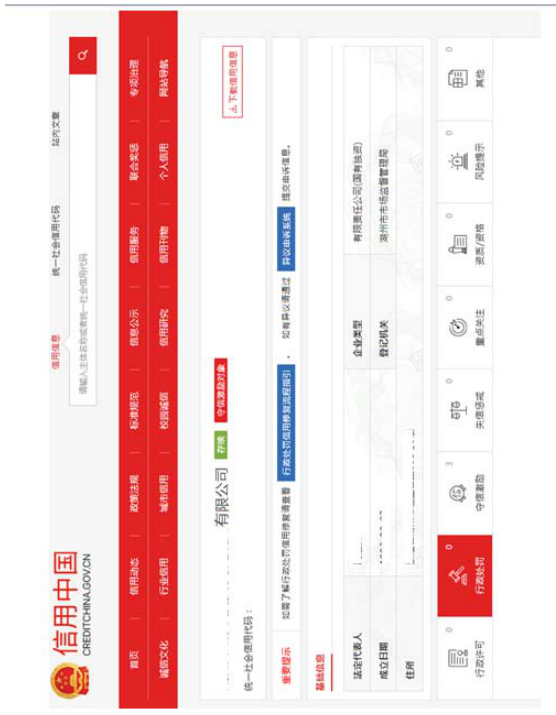 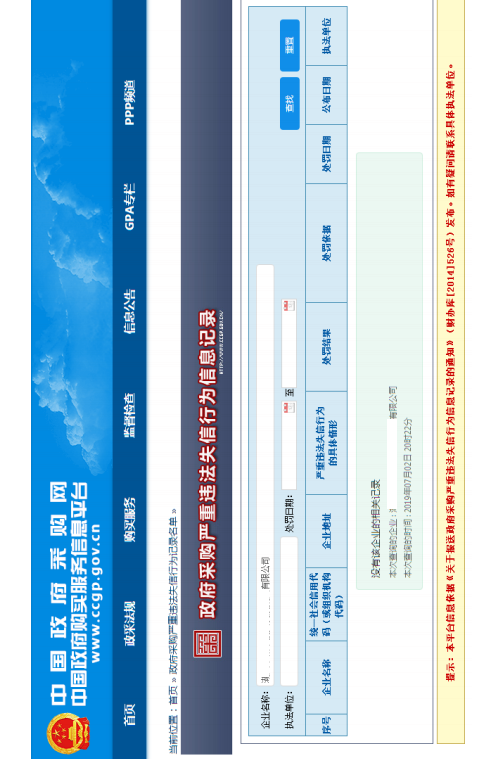 序号学校名称学校类别校区需要增配的课桌椅（班级数）增配数量增配数量增配数量实际回收课桌椅数量序号学校名称学校类别校区需要增配的课桌椅（班级数）初中小学合计实际回收课桌椅数量1湖州市爱山小学教育集团小学仁皇校区381710171016802湖州市文苑小学小学167207205003湖州市织里镇中学初中482400240015004湖州市织里镇轧村中学初中24120012005955湖州市织里镇漾西学校九年一贯制126006003706湖州市织里镇晟舍小学小学291305130513057湖州市织里镇轧村小学小学156756755008湖州市仁皇山小学小学36162016201350小计21842006030102307800序号学校名称学校类别校区需要增配的课桌椅（班级数）增配数量增配数量增配数量实际回收课桌椅数量序号学校名称学校类别校区需要增配的课桌椅（班级数）初中小学合计实际回收课桌椅数量1湖州市第四中学教育集团初中白鱼潭校区361800180016412湖州市第四中学教育集团初中西山漾校区361800180018003湖州市月河小学教育集团小学吉山校区1776576513004湖州市月河小学教育集团小学浮玉校区361620162005湖州市吴兴区戴山学校九年一贯制210010006湖州市吴兴区太湖小学小学1454507湖州市环渚学校九年一贯制20100010005008湖州市东林镇第二小学小学313513509湖州市龙泉小学小学1463063055010湖州市新风实验小学教育集团小学清河校区50225022502280小计21547005445101458071序号学校名称学校类别校区需要增配的课桌椅（班级数）增配数量增配数量增配数量实际回收课桌椅数量序号学校名称学校类别校区需要增配的课桌椅（班级数）初中小学合计1湖州市第十一中学初中105005002302湖州市第十二中学初中199509507743湖州市东风小学教育集团小学建设路校区188108108104湖州市东风小学教育集团小学南华路校区241080108005湖州市新风实验小学教育集团小学下塘校区361620162016206湖州市吴兴区八里店镇常路学校九年一贯制147007005507湖州市吴兴区第一小学小学1254054011278湖州市东林镇东林中学初中420020009湖州市东林镇东林小学小学1881081059510湖州市飞英小学小学940540527011湖州市凤凰小学小学2194594540012湖州市吴兴区妙西学校九年一贯制2211001100796小计2073450621096607172序号学校名称学校类别校区需要增配的课桌椅（班级数）增配数量增配数量增配数量实际回收课桌椅数量序号学校名称学校类别校区需要增配的课桌椅（班级数）初中小学合计实际回收课桌椅数量1湖州市湖师附小教育集团小学幸福里校区512295229515452湖州市湖师附小教育集团小学余家漾校区30135013509673湖州市湖师附小教育集团小学西山漾校区492205220513404湖州市吴兴区塘甸小学小学418018005湖州市织里实验小学教育集团小学东校区1045045006湖州市吴兴区城南实验学校九年一贯制136506505807湖州市埭溪镇上强中学初中189009009008湖州市埭溪镇上强小学小学52252253509湖州市弁南中学初中14700700010湖州市弁南小学小学14630630320小计2082250733595856002序号名称产品参考图片规格材质单位数量1手摇升降式课桌椅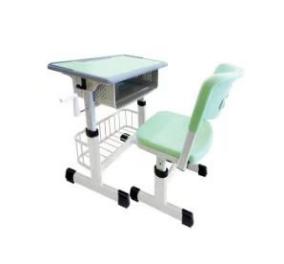 小学生适用一、课桌 1.桌面高度：660—750mm 可调节，调节后能满足国标GB/T3976-2014中1号课桌的桌面高度要求。2.桌面尺寸：600×400×18mm。桌面材质：采用18mm 厚环保双面饰多层板，甲醛释放量符合国标 E1（释放量≤ 1.5mg/L），四周截面采用 PP 材料。优质塑料一次注塑成型封边带笔槽，前鸭嘴后直边，桌面四角为圆角，封边结实、严密包边不起翘，耐磕碰， 塑料材质不易开裂、老化。 3.桌斗尺寸：450×300×150mm，钢板厚度≥ 0.8mm。桌斗材质：采用优质冷轧板冲压一次成 型冲孔，整体光滑无毛刺。 4.桌架材质：脚立管 70×30×1.2mm 的椭圆管，脚 立管 55×25×1.2mm 的椭圆管，横脚管 60×30× 1.2mm 的D形管。5.焊接光滑平整无毛刺、无气孔、焊瘤、焊丝咬 边和飞溅，经脱脂、酸洗、水洗、磷化成膜、电 泳，自动恒温喷涂。桌椅脚套采用高级橡胶 ABS 脚套（成形横脚 套），耐磨、移位无声。采用国标镀锌螺丝固定脚套，做到外观美观，安装牢固，紧固紧齐。 7.课桌左右两侧须各有一挂钩配置、挂钩材质为 PA 塑料挂钩。不得采用螺丝锁附方式配置挂钩、在静止状态下可以承载 30KG 或以上的挂物承 重。二、课椅 1. 座面高：360—440mm 可调节，调节后能满足 国标 GB/T3976-2014 中 1 号课椅的座面高度要 求。2.座面尺寸：380×383mm，厚度≥20mm。材质工艺：采用环保 PP 材料中空吹塑成型。 3.靠背尺寸：405×250mm，厚度≥20mm。材质工艺：采用环保 ABS 材料中空吹塑一次成型。 4.椅架材质：脚立管 70×30×1.2mm 的椭圆管，脚立管 55×25×1.2mm 的椭圆管，横脚管 60×30× 1.2mm 的D形管，座靠管采用 40×20×1.2mm 的椭圆管。5.焊接光滑平整无毛刺、无气孔、焊瘤、焊丝咬边和飞溅，经脱脂、酸洗、水洗、磷化成膜、电泳，自动恒温喷涂。 6.脚套采用高级橡胶 ABS 脚套（成形横脚套）， 耐磨、移位无声。采用国标镀锌螺丝固定脚套，做到外观美观，安装牢固， 紧固紧齐。 三、升降方式手摇式升降:左右脚架各加装一组高低自动升降调节器，升降传动齿轮采用合金压铸，升降螺杆采用中碳刚T型螺纹传动，暗藏保护装置，防止碰撞弯曲,配戴外六角杆手摇工具。四、尺规刻度要求桌椅侧钢管上标示升降高度                                                      注：课桌椅提供3种及以上颜色（课桌包括但不限于浅蓝色、浅绿色、浅木纹色；课椅包括但不限于浅蓝色、浅绿色、浅灰色），具体颜色由采购人（学校）确定。套1 课桌椅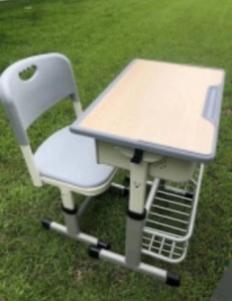 中学生适用一、课桌1.桌面高度：670—790mm可调节，调节后能满足国标GB/T3976-2014中0号课桌的桌面高度要求。桌面尺寸：600×445×18mm。2.桌面材质：采用18mm厚环保双面饰多层板，甲醛释放量符合国标E1（释放量≤ 1.5mg/L），四周截面采用PP材料。优质塑料一次注塑成型封边无笔槽，前鸭嘴后直边,桌面四角为圆角，封边结实、严密包边不起翘，耐磕碰，塑料材质不易开裂、老化。3.桌斗尺寸：480×300×180mm，钢板厚度≥0.8mm。桌斗材质：采用优质冷轧板冲压一次成型，整体光滑无毛刺。4.底管30X60X1.2mmD形管，立管30X70X1.2mm椭圆管，内套管25X54X1.2mm椭圆管。采用两根20X40X1.2mm椭圆管加固。5.焊接采用全机器人自动焊接，光滑平整无毛刺、无气孔、焊瘤、焊丝咬边和飞溅，经脱脂、酸洗、水洗、磷化成膜、电泳，自动恒温喷涂，颜色（可选色），确保6年无自然生锈掉色。6.脚套为PA环保塑料，耐磨、移位无声。采用国标镀锌螺丝固定脚套，做到外观美观，安装牢固，紧固紧齐。7.课桌左右两侧须各有一挂钩配置、挂钩材质为PA塑料挂钩。不得采用螺丝锁附方式配置挂钩、在静止状态下可以承载30KG或以上的挂物承重二、课椅1.座面高：360—460mm可调节，调节后能满足国标GB/T3976-2014中0号课椅的座面高度要求。座面尺寸：380×383mm，厚度≥40mm。材质工艺：采用环保PP材料中空吹塑成型。2.靠背尺寸：405×250mm，厚度≥20mm。材质工艺：采用环保PP材料中空吹塑成型。3.椅架材质：底管30X60X1.2mm椭圆管；立柱30X70X1.2mm椭圆管；内套管25X54X1.2mm椭圆管。靠背管采用20x40x1.2mm椭圆管。5.焊接采用全机器人自动焊接，光滑平整无毛刺、无气孔、焊瘤、焊丝咬边和飞溅，经脱脂、酸洗、水洗、磷化成膜、电泳，自动恒温喷涂，颜色（可选色），确保6年无自然生锈掉色。6.脚套为PA环保塑料，耐磨、移位无声。采用国标镀锌螺丝固定脚套，做到外观美观，安装牢固，紧固紧齐。三、升降方式手摇式升降:左右脚架各加装一组高低自动升降调节器，升降传动齿轮采用合金压铸，升降螺杆采用中碳刚T型螺纹传动，暗藏保护装置，防止碰撞弯曲,配戴外六角杆手摇工具。四、尺规刻度要求桌椅侧钢管上标示升降高度                                                      注：课桌椅提供3种及以上颜色（课桌包括但不限于浅蓝色、浅绿色、浅木纹色；课椅包括但不限于浅蓝色、浅绿色、浅灰色），具体颜色由采购人（学校）确定。套质保期▲质保期为产品验收合格起不少于 3 年。 在正常使用情况下，非人为因素是指没有超出招标文件和国家规定的技术指标的行为。 质保期内，除不可抗力因素，因货物制造质量不良或非人为因素而产生损坏或不能正常使用，卖方应免费提供更换和维修，并承担业主的经济损失，对更换的货物其质保期重新计算。 质保期内，供货商须自行付费，负责修理和替换任何由于货物自身的质量问题造成的损坏及故障。售后技术服务要求交货期和地点▲交货期：合同签订后1、分二批供货。第一次：2022年8月20日之前提供不少于各校总数量50%的货物，并完成安装调试及验收；第二次：2022年10月20日之前提供剩余数量的供货并完成安装调试及验收（具体时间以合同为准）。注：1、供应商需提供仓库用于课桌椅所需设备通风换气，设备需拆除包装分散摆放。二次搬运至学校的费用由供应商承担。2、标项均分两次验收，第一次供货完成，学校进行验收，区教育局组织相关人员随机抽取5所学校进行综合验收；第二次供货完成，学校进行验收，区教育局组织相关人员随机抽取5所学校进行综合验收。地点：采购人指定地点。履约保证金履约保证金：按合同金额的 2.5%计收，中标供应商在签订合同前应向采购人交纳履约保证金，履约保证金至合同履行完毕后 5 个工作日内视履约情况返还（缴纳形式为现金，或银行、保险公司出具的保函）。付款方式▲根据《保障中小企业款项支付条例》、浙财采监【2022】3号要求要求,制定如以下付款方式:合同生效以及具备实施条件后7个工作日内，支付合同金额的40%，2022年8月20日之前第一次供货并安装调试完成，验收合格后，11月底前支付实际验收货物金额的100%;2022年10月20日前，第二次供货并安装调试完成，验收合格后，项目整体资料移交给甲方，付至合同的100%。注：1）中标供应商在接到采购人通知后的七个工作日内将正规发票送达采购人，采购人在收到中标供应商发票后于 十五个工作日内以转账的方式支付给中标供应商； 2）税费：本服务执行中相关的一切税费均由中标供应商负担； 3）若中标供应商明确表示无需预付款或者主动要求降低预付款比例的，采购人可不适用前述规定。培训要求其他要求▲如中标人为大型企业，合同金额的40%必须分包给中小微企业。序号内容、要求1项目名称：湖州市吴兴区中小学升降式课桌椅采购项目2采购数量及单位：详见招标文件3投标报价及费用：1.本项目投标应以人民币报价；2.不论投标结果如何，投标人均应自行承担所有与投标有关的全部费用。3.本项目招标代理服务费收取2.本项目招标代理服务费收取:标项1人民币玖仟柒佰贰拾贰元整（￥9722 .00），标项2人民币玖仟柒佰贰拾贰元整（￥9722 .00），标项3人民币玖仟柒佰贰拾贰元整（￥9722 .00），标项4人民币玖仟柒佰贰拾贰元整（￥9722 .00），由中标人全额支付。在中标通知书发出后当日内一次性结清。4投标保证金：不缴纳5现场踏勘：不组织6答疑与澄清：投标人如认为招标文件表述不清晰、存在歧视性、排他性或者其他违法内容的，应当于2022年7月5日17:00前，以书面形式要求招标采购单位作出书面解释、澄清或者向招标采购单位提出书面质疑；招标采购单位将于2022年7月7日前组织答疑；答疑内容是招标文件的组成部份，将在网上发布补充（答疑、澄清）文件，潜在投标人应自行关注网站公告，招标人不再一一通知。投标人因自身贻误行为导致投标失败的，责任自负。7投标文件组成：1、电子投标文件（包括“电子加密投标文件”和“备份投标文件”，在投标文件编制完成后同时生成）（1）“电子加密投标文件”是指通过“政采云电子交易客户端”完成投标文件编制后生成并加密的数据电文形式的投标文件。（2）“备份投标文件”是指与“电子加密投标文件”同时生成的数据电文形式的电子文件（备份标书），其他方式编制的备份投标文件视为无效备份投标文件。仅在出现解密异常情况下使用。2、中标后，中标单位需在领取中标通知书时，向招标代理机构提交与投标时电子投标文件一致的纸质版本一式三份（按照招标文件要求签字盖章）。8投标文件份数：1、“电子加密投标文件”：在线上传递交、一份。2、 “备份投标文件”：一份。以介质存储的数据电文形式的备份投标文件(BFBS格式)，按政采云平台项目采购-电子交易操作指南中上传的电子投标文件格式，以U盘形式存储提供)。U盘盘面上粘贴标签，标注单位名称，装入一个外包封袋中进行邮寄.邮寄时，总的外包封袋上可不注明单位名称，但应注明单位的联系人、联系电话及项目名称。邮寄地址为：浙江华耀建设咨询有限公司（湖州市静江公寓1单元1101室），联系人：张治中，联系电话：0572-2198738。供应商应于2022年7月12日17：00时前准时送达，拒绝到付。以收件人实际签收时间为准，逾期送达的将拒绝接收。9电子加密投标文件的解密和异常情况处理：（1）开标后，采购组织机构将向各投标供应商发出“电子加密投标文件”的解密通知，各投标供应商代表应当在接到解密通知后30分钟内自行完成“电子加密投标文件”的在线解密。（2）通过“政府采购云平台”成功上传递交的“电子加密投标文件”无法按时解密，投标供应商如按规定递交了“备份投标文件”的，以“备份投标文件”为依据（由采购组织机构按“政府采购云平台”操作规范将“备份投标文件”上传至“政府采购云平台”，上传成功后，“电子加密投标文件”自动失效），否则视为投标文件撤回。（3）投标截止时间前，投标供应商仅递交了“备份投标文件”而未将电子加密投标文件上传至“政府采购云平台”的，投标无效。10开标时间及地点：2022年7月13日9：00整湖州市吴兴区公共资源交易中心（湖州市吴兴区区府路1188号总部自由港E幢4楼）401开标室，供应商应在响应截止时间前登入“政府采购云平台（www.zcygov.cn）”在线参与开标，并完成CA锁在线解密响应文件等相关工作。10评标办法及评分标准：详见招标文件11中标公告：中标供应商确定后，中标公告于“浙江省政府采购网”(http://zfcg.czt.zj.gov.cn/)和吴兴区人民政府网http://www.wuxing.gov.cn/首页“吴兴区公共资源交易中心”专栏。12签订合同时间：中标通知书发出后30日内。13本项目的履约保证金为合同价的2.5%；履约保证金形式为：现金或银行、保险公司出具的保函；中标人应根据采购人要求汇入采购人指定账号或提供保函。项目终验合格后，退还履约保证金。14采购资金来源：财政资金15付款方式：采购人自行支付16投标文件有效期：120天17招标单位：湖州市吴兴区教育局  18解释：本招标文件的解释权属于招标采购单位序号评审内容评分标准分值技术分技术分52分1满足招标项目的性能及技术指标要求满足招标文件要求的部件整体性能、技术参数、技术规格、技术规范和技术要求的，得基本3分；优于招标文件要求的部件整体性能、技术参数、技术规格、技术规范和技术要求的，每优于一项加 1 分，总加分不得超过 7 分；低于招标文件要求的部件整体性能、技术参数、技术规格、技术规范和技术要求的，每低于一项扣 1 分；扣完为止。10分2实施方案对本项目的掌握程度，提供详细的解决方案。方案科学、合理、实用可靠，能完全满足招标人需求的得5分，方案中有不合理或不适合本项目开展的内容，每项扣0.5分，扣完为止。5分3确保供应货物质量的设施及措施根据采购项目的特点及要求保证货物产品质量的技术及措施，有严密的质量监控措施和先进的质量检测设施的得4分，质量监控措施和质量检测设施不完善的，每项扣0.5分，扣完该项得分为止；无质量控制措施的扣2分，无质量检测设施的扣2分。4分4保证交货期的施工组织方案和措施确保项目交货期，施工组织方案措施（包括：施工组织机构和分工安排；施工进度安排；工期控制措施；应急预案等）切实可行的得5分；方案措施不完善的，每项扣0.5分，扣完该项得分为止；无方案无措施的不得分。5分5安装、调试、验收的方案和措施安装、调试、验收各阶段的方案和措施能结合本项目特点，切实可行的，得5分；方案措施不完善的，每项扣0.5分，扣完该项得分为止；无方案无措施的不得分。5分6拟投入本项目设备投标人或产品（含部件）制造商提供的制造装备如开料机、封边机、冷（热）压机、涂装设备、切割设备、弯管机、焊接设备、抛光机、钻床，包括但并不限于以上所列举，所提供设备应符合本项目产品生产要求。每提供一项得 0.5 分，最高3分。注：需提供设备购置发票或租赁合同的复印件（或扫描件）及设备照片，未提供发票或租赁合同复印件（或扫描件）及设备照片不得分。3分7检测报告提供 2021 年 1 月 1 日至今由第三方检测机构对产品的检测（提供具有 CMA 或 CNAS 认证的检测机构出具的合格检测报告）： 1、成品合格的检测报告（0-2 分） 1.1手摇式“课桌、课椅”或手摇式“课桌椅”需经全项检测，符合QB/T4071–2021 标准，包括功能和甲醛释放量符合国家标准。检测报告需对应为本文件需求的产品，检测符合项目不少于 19 项，全部符合得 2 分，不符合要求或未提供不得分。 2、主要原材料抽样检测报告（0-3分） 2.1“实木多层板”抽样检测合格报告，检测依据 GB18580-2017 《室内装饰装修材料 人造板及其制品中甲醛释放限量》、GB/T34722-2017《浸渍胶膜纸饰面胶合板和细木工板》、GB/T 17657-2013 《人造板及饰面人造板理化性能试验方法》标准，GB/T39600-2021《人造板及其制品甲醛释放量分级》甲醛释放量（≤0.050）标准。符合要求得 1 分，不符合要求或未提供不得分。 2.2“镀锌钢板”和“钢板（冷轧板）”抽样检测合格报告，检测依据 GB/T 3325- 2017《金属家具通用技术条件》标准，检测内容：对样品进行 400 小时以上抗盐雾试验。符合要求每份得 1 分，共得 2 分，不符合要求或未提供不得分。 注：以上检测内容需在同一份报告中体现，以上需提供检测报告复印件（或扫描件），投标文件中的检验报告材料必须清晰且完整，仅局部内容的检测报告视为无效。受检单位必须为投标人，并提供封面对应的防伪二维码。一旦发现提供虚假文件者，则取消其投标资格。 5分8对本项目有效的改进措施和合理化建议有效建议和措施每项得1分，最高得3分，未提供的不得分。3分9演示供应商需按照招标文件要求提供样品（注：手摇升降式课桌椅）整体在同一画面视频、展示图中展示。 1、根据样品视频展示的板材工艺、焊接工艺、安全工艺等情况由评委打分（0-3 分）。2、样品无明显划痕、色差，外表无鼓泡、龟裂、分层；金属涂层件光滑均匀、色泽一致，无流挂、疙瘩、皱皮、飞漆等缺陷，无漏喷、锈蚀情况由评委打分（0-3分）。3、板材、钢管、五金等的材质、厚度、规格等指标符合招标文件要求的，由评委打分（0-3分）。4、外观、尺寸、式样的创新、整体效果符合招标文件要求的，由评委打分（0-3分）。 注：供应商无需派专人参加现场演示，根据演示分评分标准要求录制演示视频（mp4格式；时间控制在10分钟以内），演示视频电子文件用U盘拷贝，与备份投标文件一起邮寄。供应商必须采用真实用户系统环境演示录制成视频，采用 Demo和PPT的或未提供不得分。中标供应商在结果公告公示之日起 3 个工作日内将样品实样运至采购单位，以便采购单位封样。     12分商务分、资信及其他分商务分、资信及其他分18分1成功案例及业绩2019年1月1日至今，投标人具有类似项目业绩的，每提供1个业绩得1分，最高得3分（提供合同和中标通知书复印件，以合同时间为准）。3分2权威认证1.投标人具有有效期内的质量管理体系认证证书、环境管理体系认证证书、职业健康安全管理体系认证证书，每提供一个证书得1分，最高得3分，同时提供国家认证认可监督管理委员会官网http://www.cnca.gov.cn/查询截图证明。2.供应商具有“售后服务认证证书”，三星级及以下有效期内得 0.5 分，四星级及以上有效期内得 1 分。4分4质保期质保期要求3年，每增加 1 年加 1 分，最高加 4分。4分5售后服务优惠承诺1.提供完整的售后服务方案（包括服务措施、服务内容、故障解决方案、产品质量保证、回访）、质保期后服务维修结算优惠承诺（需提供维修零配件成本费用清单），售后人员安排合理，技术支持响应速度及时，满足采购单位的要求的，得2-3分；售后服务方案不全面，落实保障措施和其他优惠承诺欠缺的得0-1，除招标文件规定内容外无其他售后服务承诺的，该项不得分（0-3分）。2.学校原有课桌椅搬至学校指定地点，如原有课桌椅已到报废年限，学校要求报废，中标单位提供回收服务，回收课桌椅数量以实际数量为准，所得收入作为固定资产残值收入。报价按每套计算，不低于市场价，报价最高者得4分，报价次高者得3分，报价第三高者得2分，报价第四高者得1分，其余不得分（0-4分）。7分招标文件要求招标文件要求招标文件要求投标文件响应投标文件响应偏离情况项目项目要求设备名称性能及指标偏离情况一、性能及技术指标主要技术指标1、一、性能及技术指标主要技术指标2、一、性能及技术指标主要技术指标3、一、性能及技术指标主要技术指标...一、性能及技术指标主要技术指标N一、性能及技术指标次要指标1一、性能及技术指标次要指标...一、性能及技术指标次要指标二、质量标准二、质量标准（国家标准、行业标准、地区标准等）......姓名职务专业技术资格证书编号参加本单位工作时间劳动合同编号采购单位名称设备或项目名称采购数量单价合同金额（万元）附件页码采购单位联系人及联系电话采购单位名称设备或项目名称采购数量单价合同金额（万元）合同采购单位联系人及联系电话服务网点名称投标文件页码地址投标文件页码注册资本金其中：投标人出资比例其中：投标人出资比例其中：投标人出资比例员工总人数其中：技术人员数其中：技术人员数其中：技术人员数经营期限售后服务协议售后服务内容工作业绩服务承诺业务咨询电话传 真负责人联系电话项目招标文件要求是否响应投标人的承诺或说明质保期▲质保期为产品验收合格起不少于 3 年。 在正常使用情况下，非人为因素是指没有超出招标文件和国家规定的技术指标的行为。 质保期内，除不可抗力因素，因货物制造质量不良或非人为因素而产生损坏或不能正常使用，卖方应免费提供更换和维修，并承担业主的经济损失，对更换的货物其质保期重新计算。 质保期内，供货商须自行付费，负责修理和替换任何由于货物自身的质量问题造成的损坏及故障。售后技术服务要求交货期和地点▲交货期：合同签订后1、分二批供货。第一次：2022年8月20日之前提供不少于各校总数量50%的货物，并完成安装调试及验收；第二次：2022年10月20日之前提供剩余数量的供货并完成安装调试及验收（具体时间以合同为准）。注：1、供应商需提供仓库用于课桌椅所需设备通风换气，设备需拆除包装分散摆放。二次搬运至学校的费用由供应商承担。2、标项均分两次验收，第一次供货完成，学校进行验收，区教育局组织相关人员随机抽取5所学校进行综合验收；第二次供货完成，学校进行验收，区教育局组织相关人员随机抽取5所学校进行综合验收。地点：采购人指定地点。履约保证金履约保证金：按合同金额的 2.5%计收，中标供应商在签订合同前应向采购人交纳履约保证金，履约保证金至合同履行完毕后 5 个工作日内视履约情况返还（缴纳形式为现金，或银行、保险公司出具的保函）。付款方式▲根据《保障中小企业款项支付条例》、浙财采监【2022】3号要求要求,制定如以下付款方式:合同生效以及具备实施条件后7个工作日内，支付合同金额的40%，2022年8月20日之前第一次供货并安装调试完成，验收合格后，11月底前支付实际验收货物金额的100%;2022年10月20日前，第二次供货并安装调试完成，验收合格后，项目整体资料移交给甲方，付至合同的100%。注：1）中标供应商在接到采购人通知后的七个工作日内将正规发票送达采购人，采购人在收到中标供应商发票后于 十五个工作日内以转账的方式支付给中标供应商； 2）税费：本服务执行中相关的一切税费均由中标供应商负担； 3）若中标供应商明确表示无需预付款或者主动要求降低预付款比例的，采购人可不适用前述规定。培训要求其他要求▲如中标人为大型企业，合同金额的40%必须分包给中小微企业评分项目评分项目投标文件对应资料自评分投标文件页码技术分 52分技术分 52分技术分 52分技术分 52分技术分 52分技术分 52分技术分 52分技术分 52分商务、资信及其他18 分商务、资信及其他18 分商务、资信及其他18 分商务、资信及其他18 分商务、资信及其他18 分总分总分序号设备名称品牌规格型号单位及数量单位及数量单价金额产地投标费用及利润投标费用及利润投标费用及利润投标费用及利润投标费用及利润投标费用及利润投标费用及利润投标费用及利润运输费、安装调试费运输费、安装调试费运输费、安装调试费代理费代理费代理费其他：其他：其他：税费及附加税费及附加税费及附加税费及附加税费率: %税费率: %项目毛利项目毛利项目毛利项目毛利毛利率：%毛利率：%投 标 总价投 标 总价投 标 总价投 标 总价投 标 总价投 标 总价投 标 总价项目名称货物名称数量产地品牌及厂家规格型号单价投标报价投标费用及利润投标费用及利润投标费用及利润投标费用及利润投标费用及利润投标费用及利润合计金额大写：￥合计金额大写：￥合计金额大写：￥合计金额大写：￥合计金额大写：￥合计金额大写：￥合计金额大写：￥合计金额大写：￥